Уважаемый пользователь официального сайта  https://pfr.gov.ru, вы можете заказать справку о праве на получение НСУ.Зайдите на официальный сайт ПФР и кликните по кнопке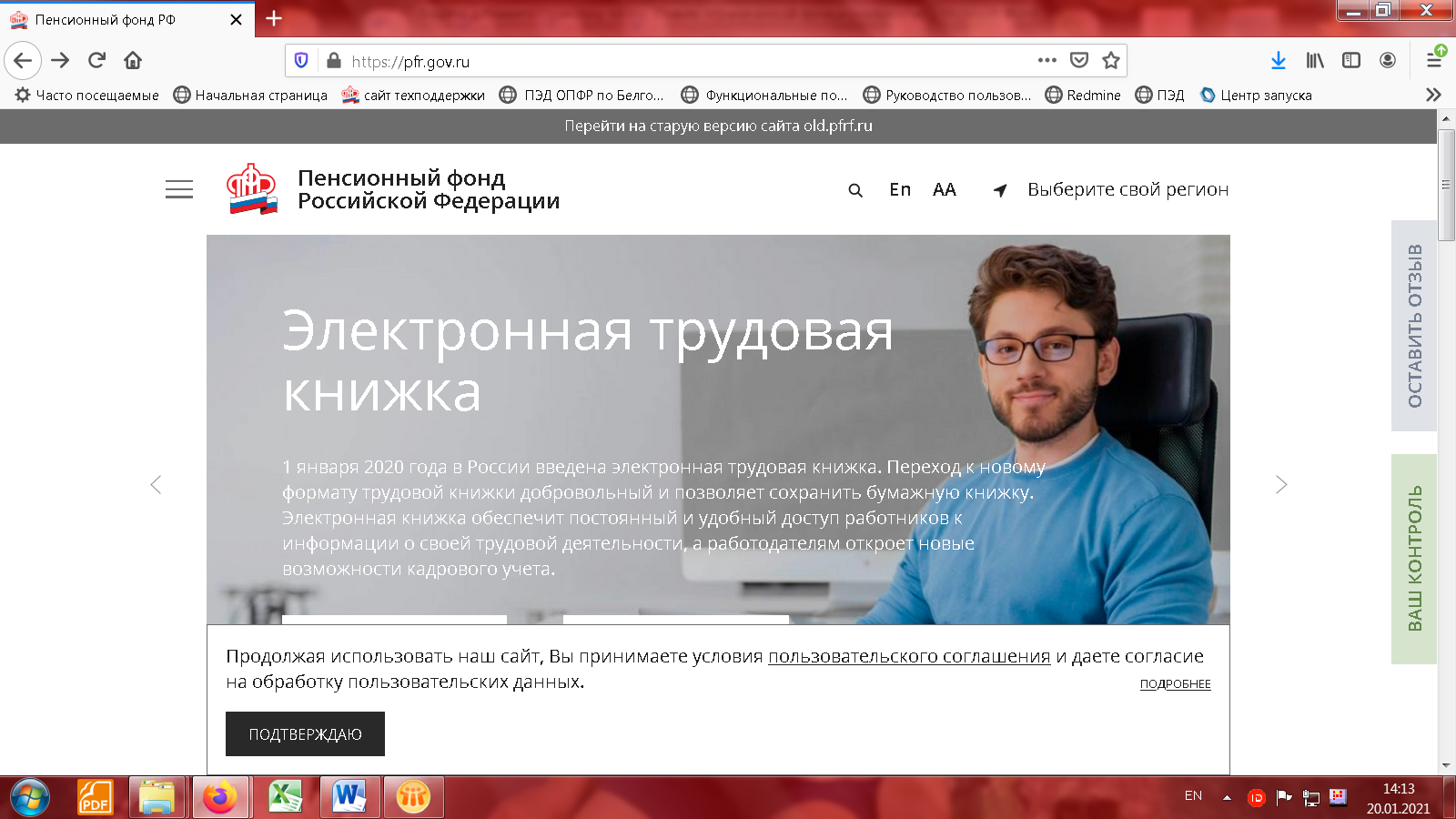 Для входа в Личный кабинет  используем Вашу учетную запись в Единой системе идентификации и аутентификации (ЕСИА).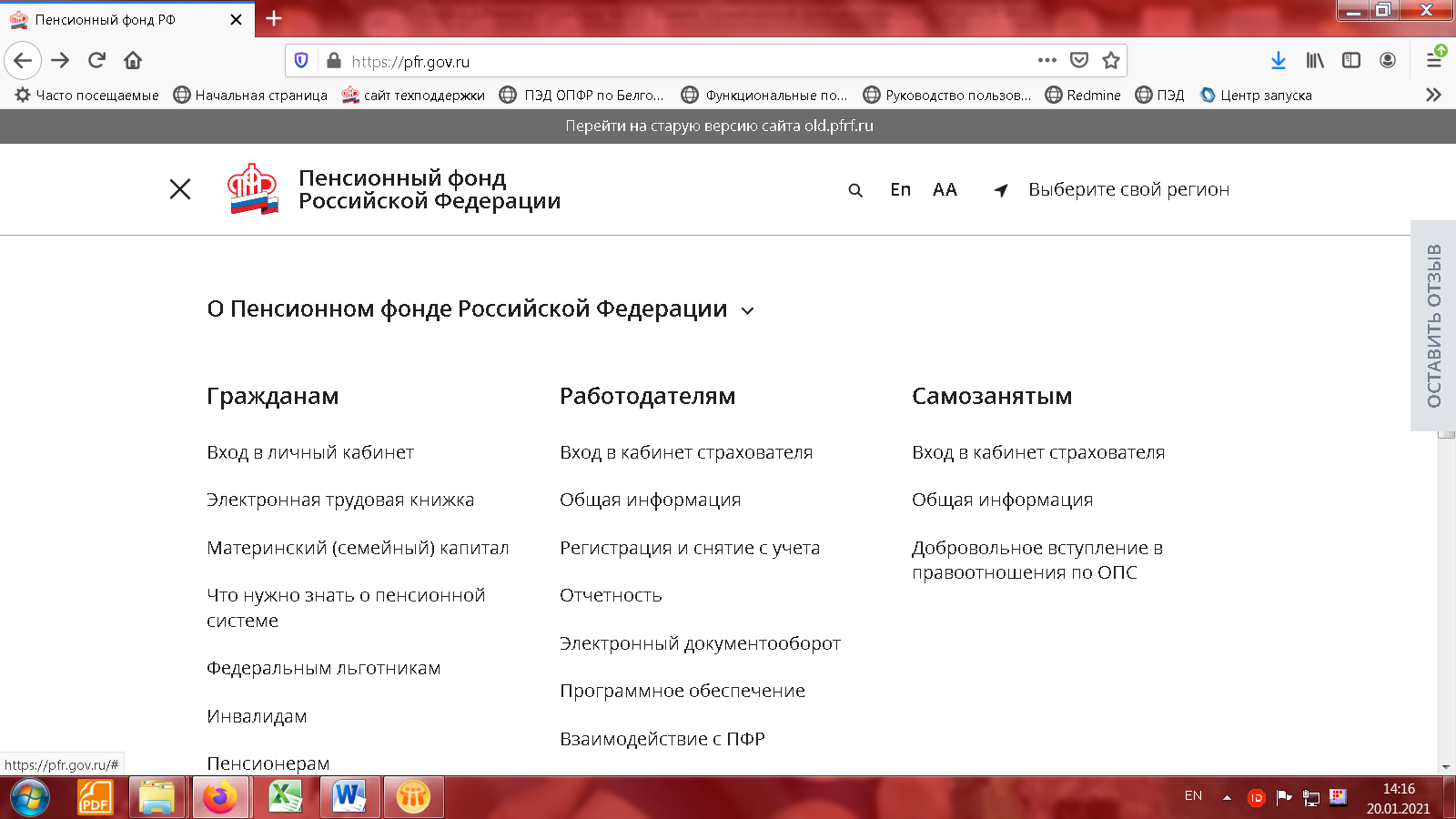 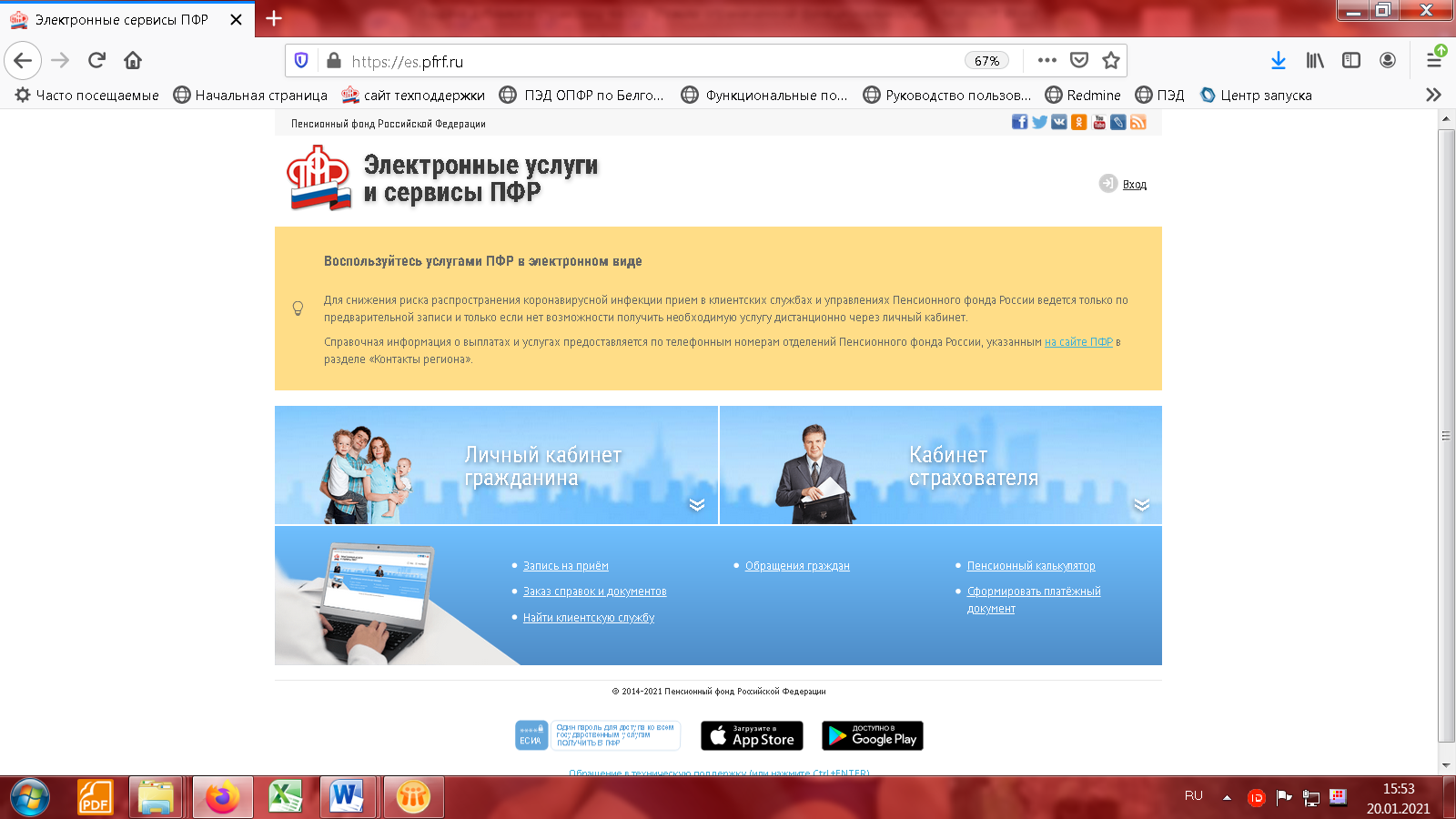 Заходим  в раздел «Социальные выплаты» и выбрать графу «Заказать справку о праве на получение НСУ».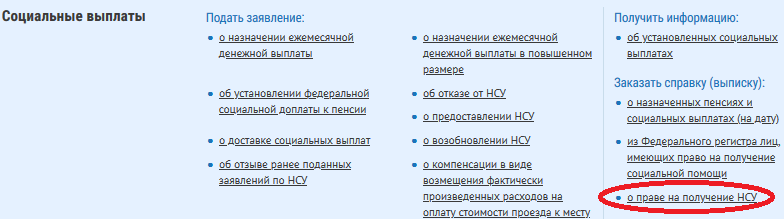 В открывшемся окне ставим отметку «Прошу направить уведомление о готовности документа на электронную почту»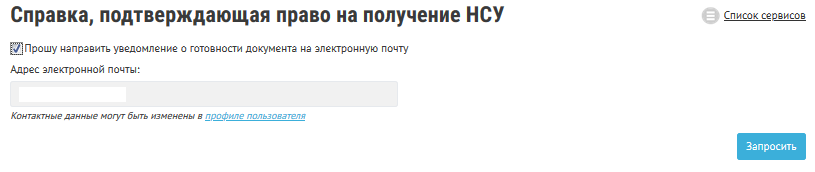  Справка будет направлена на указанный Вами ящик электронной почты.